بسمه تعالی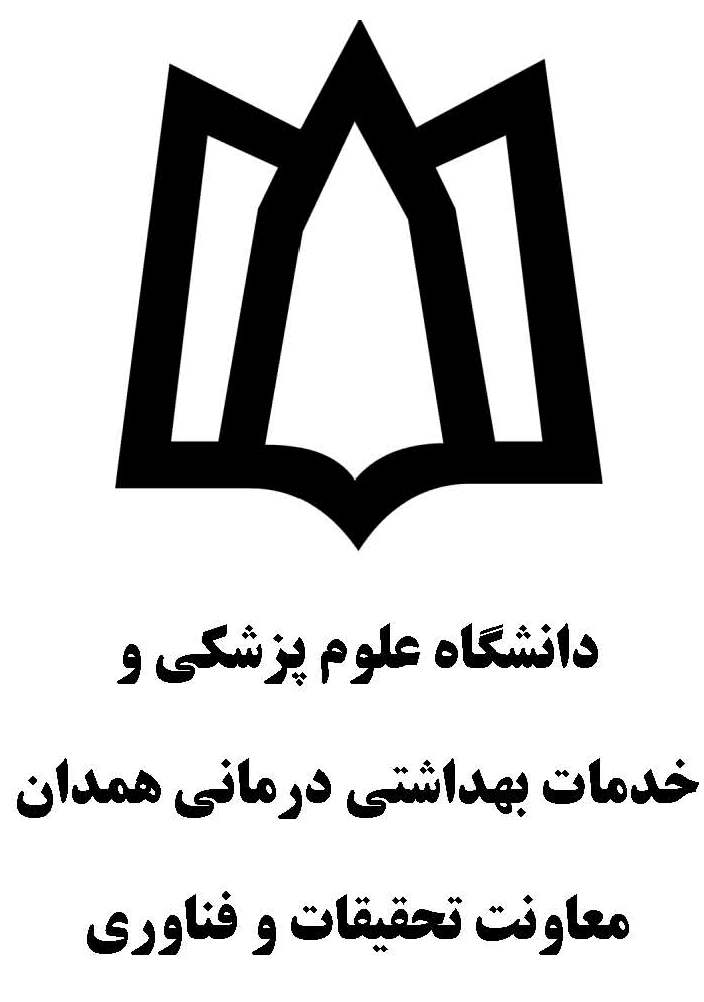 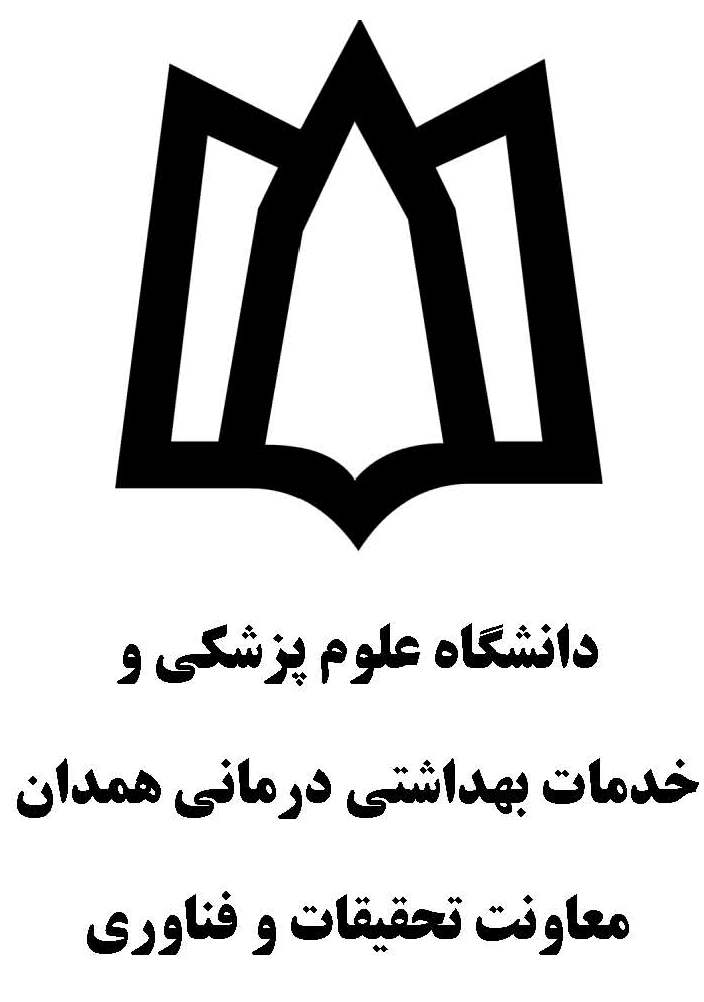 دانشگاه علوم پزشکی همدان از طریق وزارت بهداشت، درمان و آموزش پزشکی، دستیار پژوهش سرباز می پذیرد*رشته های مورد نظر:- فارغ التحصیلان پزشکی عمومی- فارغ التحصیلان داروسازی عمومی- فارغ التحصیلان دندانپزشکی عمومی - فازغ التحصیلان phd رشته های علوم پزشکی فارغ التحصیلان کارشناسی ارشد علوم پایه * شرایط لازم:دارا بودن : 1) حداقل معدل 16 یا بالاتر 2) چاپ حداقل یک مقاله نمایه شده در نمایه نامه های: ISI: Web of science  یا  Pub Med: MEDLINE و یا Scopus3) دارا بودن برگه آماده به خدمت*سامانه ثبت نام واجدین شرایط:                                                                    https://rap.research.ac.ir جهت کسب اطلاعات بیشتر می توانید با شماره 38380267 تماس حاصل فرمایید.